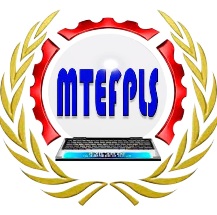 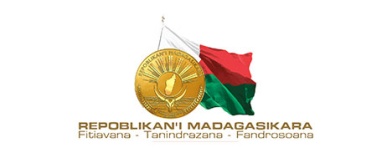 MINISTERE DU TRAVAIL, DE L’EMPLOI, DE LA FONCTION PUBLIQUE ET DES LOIS SOCIALES* * * * *SECRETRIAT GENERAL* * * * * * *SERVICE DES STATISTIQUES ET DES AFFAIRES GENERALES* * * * * * * * * * * *RECUEIL DES DONNEES STATISTIQUESDES DIX DIRECTIONS REGIONALES DU MTEFPLSDE L’ANNEE 2022Juillet 2023IntroductionL’objet du présent rapport est de résumer les données sur les bénéficiaires des services de dix Direction Régionales (DR) du Ministère du Travail, de l’Emploi, de la Fonction Publique et des Lois Sociales (MTEFPLS). Ces chiffres concernent l’année 2022. Ils ont été fournies par le Service de la Coordination des Activités des Organismes rattachés/Régionales (SCAOR), issus des rapports d’activités de ces DR. Plus précisément, le but est de montrer la répartition selon les Régions de localisation des usagers ayant recourt aux services de ces DR.Le traitement a été effectué au moyen d’un logiciel tableur. Les données reçues ont été premièrement apurées, puis consolidées et enfin les graphiques ont été construites. En raison du volume de données et du r	apport déjà établi pour les données statistiques du Ministère central de l’année 2022, un document distinct a été élaboré.Conformément à l’organigramme des DR, ce document est structuré en trois sections à savoir : Service Travail, Service Emploi, et Service Fonction Publique.Service TRAVAIL : Inspection du travail, conseil des usagers, visas et autorisationVisites (Inspection de travail) : 597 établissements inspectés, 74% des établissements dans les Régions SAVA, Analamanga, et VakinankaratraFigure 1. Répartition des établissements visités selon leurs Régions d’implantationSource : SSAG, SCAOR ; 2022Contre-visite d'inspection de travail : 36 établissements de Vakinankaratra et d’Analamanga, 2/3 des établissements dans la Région VakinankartraFigure 2. Répartition des établissements contre-visités selon leurs Régions d’implantationSource : SSAG, SCAOR ; 2022Réception de lettres de doléances : 79 lettres tous de la Région SAVARèglements de différends de travail : 1428 différends réglés, 74% des différends réglés dans la Région AnalamangaFigure 3. Répartition des différends de travail réglés selon leurs RégionsSource : SSAG, SCAOR ; 2022Conseil des usagers (oral et écrit) : 4703 usagers conseillés, 89% dans la Région AnalamangaFigure 4. Répartition des usagers conseillés selon leurs RégionsSource : SSAG, SCAOR ; 2022Visa de contrat de travail : 1293 contrats visés, 87% dans les Régions Analamanga, Diana et SAVAFigure 5. Répartition des contrats de travail visés selon leurs RégionsSource : SSAG, SCAOR ; 2022Visa de Règlement Intérieur : 140 règlements visés, la plupart dans la Région AnalamangaFigure 6. Répartition de visas de règlement intérieurs selon les RégionsSource : SSAG, SCAOR ; 2022Délivrance de Visas de convention collective : 6 visas délivrés tous dans la Région AnalamangaDélivrance de Visas sur les horaires de travail : 401 visas délivrés, la quasi-totalité dans la Région AnalamangaFigure 7. Répartition de visas sur les horaires de travail délivrés selon les RégionsSource : SSAG, SCAOR ; 2022Autorisation d'heures supplémentaires : 398 autorisations délivrées, 88% dans la Région AnalamangaFigure 8. Répartition des autorisations d’heures supplémentaires délivrées selon les RégionsSource : SSAG, SCAOR ; 2022Autorisation de jours fériés : 16 autorisations délivrées, presque la totalité dans la Région AnalamangaFigure 9. Répartition des autorisations de jours fériés délivrées selon les RégionsSource : SSAG, SCAOR ; 2022Autorisation de travail de dimanche : 54 autorisations délivrées, 93% dans la Région AnalamangaFigure 10. Répartition des autorisations de travail de dimanche délivrées selon les RégionsSource : SSAG, SCAOR ; 2022Autorisation de travail de nuit des femmes : 5 autorisations délivrées, la majorité dans la Région AnalamangaFigure 11. Répartition des autorisations de travail de nuit des femmes délivrées selon les RégionsSource : SSAG, SCAOR ; 2022Licenciement pour motif économique : 33 travailleurs licenciés pour motif économique, presque la moitié dans la Région SAVAFigure 12. Répartition des licenciement pour motif économique selon les RégionsSource : SSAG, SCAOR ; 2022Déclaration de chômage technique : 13 établissements déclarant le chômage technique, 39% dans la Région SAVAFigure 13. Répartition des déclarations de chômage technique selon les RégionsSource : SSAG, SCAOR ; 2022Fermeture et ouverture d'établissement : 50 établissements fermés, 80% dans la Région BetsiboikaFigure 14. Répartition des établissements fermés selon les RégionsSource : SSAG, SCAOR ; 2022Traitement de licenciement de délégués/comités d'entreprises : 65 délégués et membres de comités d’entreprises licenciés, 91% travaillant dans la Région AnalamangaFigure 15. Répartition des délégués et membres de comités d’entreprises licenciés selon les RégionsSource : SSAG, SCAOR ; 2022Election de délégués de personnel : 482 élections de délégués, 74% dans la Région AnalamangaFigure 16. Répartition d’élection de délégués de personnel selon les RégionsSource : SSAG, SCAOR ; 2022Figure 17. Répartition d’élection de délégués de personnel selon les RégionsSource : SSAG, SCAOR ; 2022Mise en place de comité d'entreprises : 30 comités mis en place à AnalamangaLutte contre le Travail des enfants : 11 sensibilisations et ateliers organisées, la majorité absolue dans la Région SAVAFigure 18. Répartition de sensibilisation et d’atelier de lutte contre le travail des enfants selon les RégionsSource : SSAG, SCAOR ; 2022Service EMPLOI : Attestation de chômage, visa et promotion de l'emploiVisites d’établissements (Inspection d'emploi) : 74 établissements visités répartis relativement égale dans les Régions Sofia et VakinankaratraFigure 19. Répartition d’établissements inspectés selon les RégionsSource : SSAG, SCAOR ; 2022Délivrance d'Attestation de chômage : 3764 attestations délivrées, 43% dans la Région BoenyFigure 20. Répartition des bénéficiaires d’attestation de chômage selon les RégionsSource : SSAG, SCAOR ; 2022Réception de demandes d'emploi : 267 demandes reçues, 85% dans la Région SAVAFigure 21. Répartition des demandes d’emploi reçues selon les RégionsSource : SSAG, SCAOR ; 2022Visa d'offre d'emploi : 1210 offres visées, 64% dans la Région VakinankaratraFigure 22. Répartition des offres d’emploi visées selon les RégionsSource : SSAG, SCAOR ; 2022Publication des offres d'emploi : 36 offres publiées, la quasi-totalité dans la Région SAVAFigure 23. Répartition des offres d’emploi publiées selon les RégionsSource : SSAG, SCAOR ; 2022Renseignements périodiques : 569 renseignements fournis, 51% dans la Région VakinankaratraFigure 24. Répartition des renseignements périodiques fournis selon les RégionsSource : SSAG, SCAOR ; 2022Déclaration d’établissements : 59 déclarations reçues, 61% dans la Région SofiaFigure 25. Répartition des établissements déclarés selon les RégionsSource : SSAG, SCAOR ; 2022Réception de Demandes de permis travail : 99 demandes de permis reçus, la moitié pour la Région VakinankaratraFigure 26. Répartition des demandeurs de permis de travail selon les RégionsSource : SSAG, SCAOR ; 2022Visa de contrats de travailleurs étrangers : 434 contrats visés, 69% vont travailler dans la Régions VakinankaratraFigure 27. Répartition des contrats de travailleurs étrangers visés selon les RégionsSource : SSAG, SCAOR ; 2022Conseil, orientation et encadrement des demandeurs d'emploi : 206 demandeurs d’emploi touchés, 48% dans la Région Melaky, 42% Région SAVAFigure 28. Répartition des demandeurs d’emploi appuyés selon les RégionsSource : SSAG, SCAOR ; 2022Formations de jeunes : 302 jeunes formés, 41% de la Région SofiaFigure 29. Répartition des jeunes formés selon les RégionsSource : SSAG, SCAOR ; 2022Service FOP : Traitement des dossiers et formation des agents de l'EtatTraitement d'Avancements : 23839 dossiers traités, 71% dans la Région AnalamangaFigure 30. Répartition des avancements d’agents publics traités selon les RégionsSource : SSAG, SCAOR ; 2022Traitement d'Indemnités compensatrices : 412 agents concernés, 74% de la Région SofiaFigure 31. Répartition du traitement des indemnités compensatrices selon les RégionsSource : SSAG, SCAOR ; 2022Visa de Renouvellements et avenants de contrat : 2368 agents concernés, 72% dans la Région SofiaFigure 32. Répartition des renouvellements et avenants de contrat visés selon les RégionsSource : SSAG, SCAOR ; 2022Visa de Relevés des services effectués : 2646 relevés visés, principalement dans les Régions Vakinankaratra (25%), SAVA (24%) et Sofia (23%)Figure 33. Répartition des relevés de services visés selon les RégionsSource : SSAG, SCAOR ; 2022Traitement de Congés : 2673 congés traités, essentiellement des Régions Vakinankaratra (36%), Betsiboka (28%) et Sofia (24%)Figure 34. Répartition de traitement de congés selon les RégionsSource : SSAG, SCAOR ; 2022Ratification de PV de Commissions Administratives Paritaires : 2263 PV ratifiés, principalement dans les Régions SAVA (35%), Sofia (32%) et Betsiboka (27%)Figure 35. Répartition des PV de Commissions Administratives Paritaires ratifiés selon les RégionsSource : SSAG, SCAOR ; 2022Autorisation de sortie : 48 agents autorisés, majoritairement des Régions Sava (56%) et Diana (31%)Figure 36. Répartition des autorisations de sortie traitées selon les RégionsSource : SSAG, SCAOR ; 2022Activation du guichet unique de traitement de dossiers des Agents de l'Etat : 13743 dossiers traités, presque de la Région Analamanga (99,94%)Figure 37. Répartition des dossiers traités par les guichets uniques selon les RégionsSource : SSAG, SCAOR ; 2022Certification d’équivalences administratives : 1925 équivalences certifiées, à majorité de la Région Sofia (71%)Figure 38. Répartition de certification d’équivalences administratives selon les RégionsSource : SSAG, SCAOR ; 2022Conseils des usagers : 954 usagers de la Région Vakinankaratra conseillésFormations des agents de l'Etat : 22 sessions organisées, 41% de la Région SAVAFigure 39. Répartition des sessions de formation d’agents de l’Etat selon les RégionsSource : SSAG, SCAOR ; 2022Renforcement de capacité sur l’AUGURE : 12 sessions organisées, majoritairement dans les Régions Vakinankaratra (33%) et SAVA (33%)Figure 40. Répartition des sessions de renforcement de capacité sur l’AUGURE selon les RégionsSource : SSAG, SCAOR ; 2022ConclusionA lecture des statistiques, il est remarqué en premier lieu la prédominance globale des bénéficiaires de la Région Analamanga. En second lieu, nous notons que les usagers de quelques Régions sortent du lot à savoir : Vakinankaratra, Sofia, Betsiboka, SAVA et Diana. Le nombre de bénéficiaires de ces derniers Régions dépasse même celui de la Région Analamanga pour quelques services. Il serait opportun d’effectuer une étude plus poussée dans ces Régions pour confirmer les sources de cet essor.